Załącznik nr 1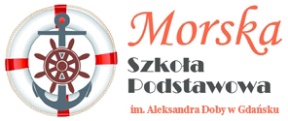 Formularz zgłoszenia Tytuł pomysłu...................................................................................................................................................................Lokalizacja, miejsce w szkole zaplanowane na realizację pomysłu ...................................................................................................................................................................Opis pomysłu…............................................................................................................................................................................................................................................................................................................................................................................................................................................................................................................................................................................................................................................................................................................................................................................................................................................Uzasadnienie (proszę napisać, jaki jest cel realizacji zadania, jakiego dotyczy problemu, jakie proponuje się rozwiązanie, proszę uzasadnić dlaczego zadanie powinno być zrealizowane i w jaki sposób jego realizacja wpłynie na społeczność szkolną, jakie mogą być korzyści). Szacunkowe koszty realizacji pomysłuKlasa pomysłu:..............................................................Imię Nazwisko Wychowawcy klasy:..............................................................Imię Nazwisko Przewodniczącego klasy:...........................................................Lp.Składowe części realizacji pomysłuKosztRazem koszt realizacji pomysłu:Razem koszt realizacji pomysłu: